Enstriksyon pou pasyan k ap patisipe pa telefòn sèlman (san videyo)Enstriksyon Pou Pasyan k ap Patisipe pa Telefòn Enstriksyon Pou Pasyan k ap Patisipe pa Telefòn Pou Pasyan ki Sèvi ak ImèlKonekte sou kont imèl ou a
Ouvè imèl ou te resevwa nan men “challiance.org” la ki gen enfòmasyon sou lè/dat pwochen vizit an gwoup ou a 
Konpoze nimewo telefòn* ki nan imèl la anba “join by phone”
Tape nimewo idantifikasyon pèsonèl la (pin)
Peze “#”*Atansyon: Si w ap sèvi ak yon iPhone, lè w fin klike sou “Join by phone” telefòn nan gen dwa fè nimewo a pou ou otomatikman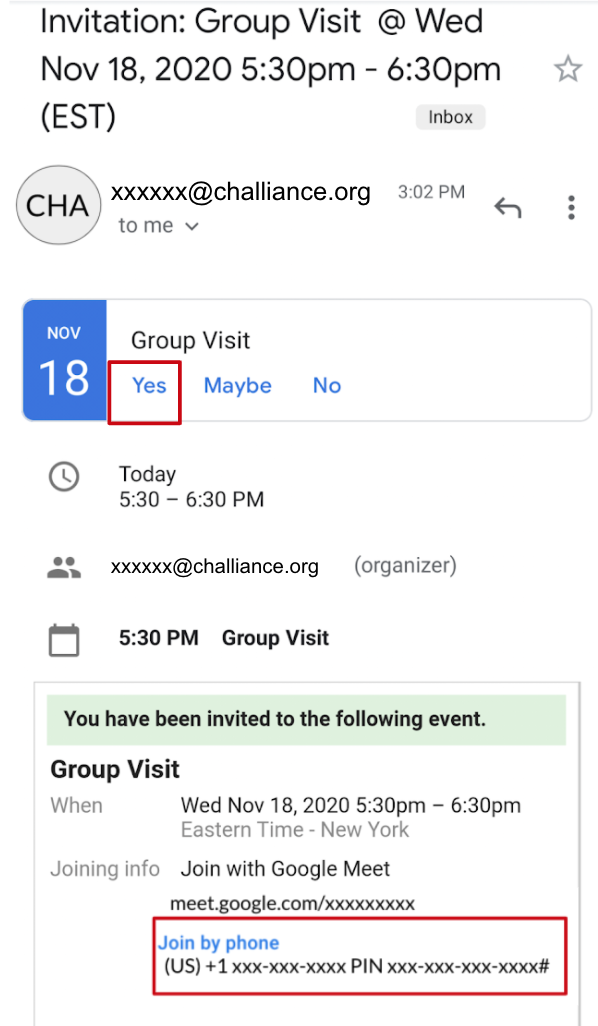 Pou Pasyan ki pa gen ImèlKonpoze nimewo telefòn rankont planifikatè a te ba ou a 
Tape nimewo idantifikasyon pèsonèl planifikatè a te ba ou a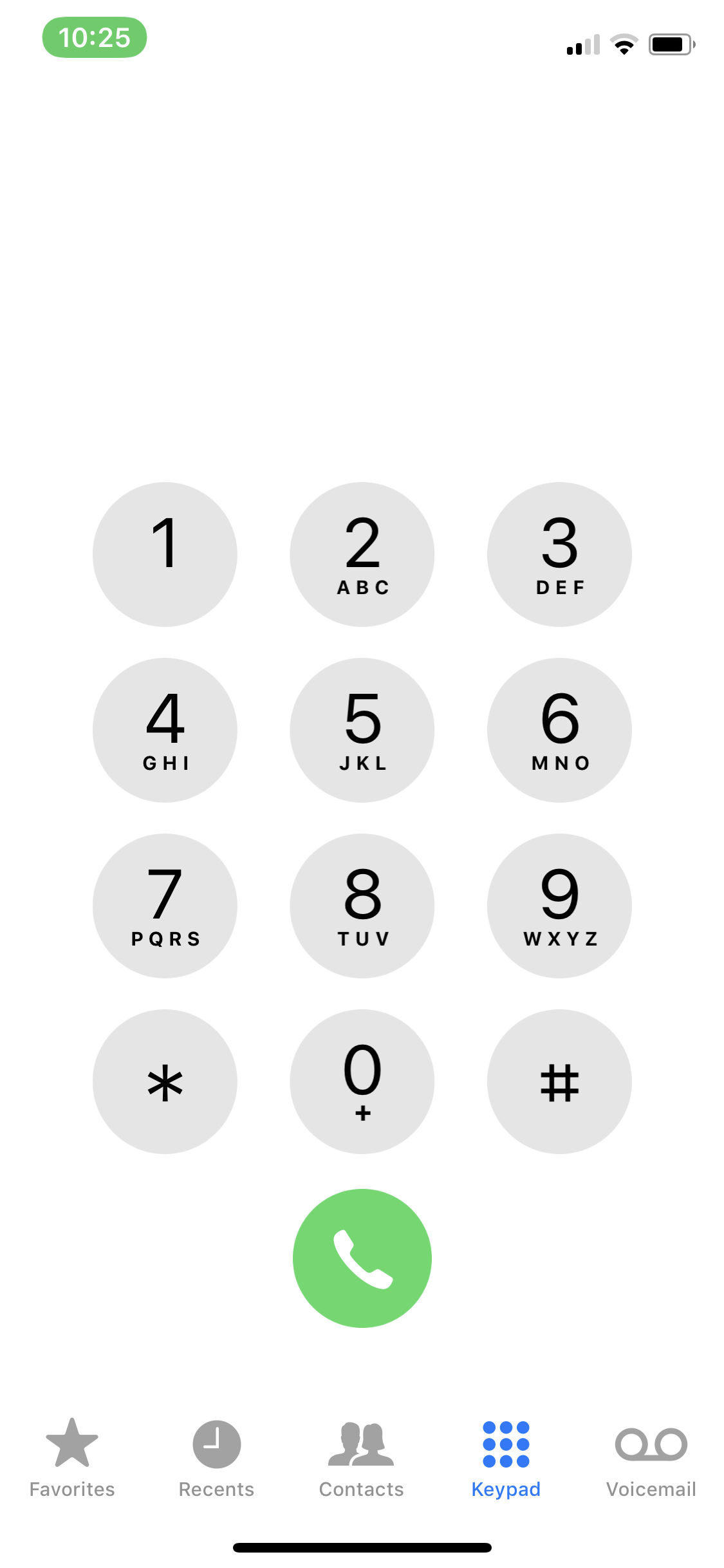 